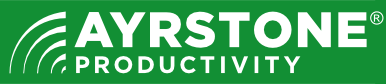 Ayrstone Productivity LLC 								855 Village Center Dr. #325 	North Oaks, MN 55127888-837-0637FACT SHEETHeadquartered in North Oaks, Minnesota, Ayrstone Productivity is dedicated to helping small rural businesses, and especially farmers and ranchers in North America, become more productive by providing network connectivity all across a property. All Ayrstone products are designed for easy set-up and use by people with basic technical knowledge. This ease-of-use, combined with the most powerful hardware in the industry, is bringing the benefits of Wi-Fi networking to farms, ranches, and other rural homesteads and businesses.Products:AyrMesh® wireless networkUses a system of high-powered Wi-Fi boosters (Hubs), clients (Receivers, Bridges, and Indoor access points (IndoorHub)First Hub is connected to your router with an ethernet cableProvides a long-range Internet connection for superior Wi-Fi and network coverage across your propertyMakes it easy to use web-enabled devices anywhere on your propertyAllows non-Wi-Fi devices to join the networkAyrMesh Hub2x2High-bandwidth building block of the AyrMesh networkMounts outside with clear line of sightSimple, durable outdoor Wi-Fi access pointBlasts a Wi-Fi signal that your laptop, tablet, or smartphone can useHubs can be up to 2.5 miles apart, up to 3 “hops” for WiFi 15 miles acrossAyrMesh Hub2TLower power-consumption block of the AyrMesh network (perfect for “field Hubs”)Mounts outside with clear line of sightSimple, durable outdoor Wi-Fi access pointBlasts a Wi-Fi signal that your laptop, tablet, or smartphone can useHubs can be up to 2.5 miles apart, up to 3 “hops” for WiFi 15 miles acrossAyrMesh ReceiverUses the signal from an AyrMesh HubConnects non-Wi-Fi devices to the networkBrings AyrMesh network connection inside buildingsAyrMesh BridgeSimple point-to-point wireless bridgeUp to 30 Mbps at close range, up to 5 mile range (can be "daisy-chained")Transparent to the network, like a wireless Ethernet cableAyrMesh IndoorHubSimple indoor meshing WiFi Access PointConnects to any AyrMesh outdoor product - AyrMesh Hub2n, Receiver, or BridgeProvides high-power indoor WiFiAyrMesh Cab Hub2Designed for use on common farm machinery: tractors, sprayers, spreaders, harvesters, trucks, UTVs, etc.Connects to stationary AyrMesh network to provide continuous accessIncludes Ethernet port for wired devicesFounding Partners:Ayrstone is backed by partners with a unique combination of Silicon Valley technology expertise and Midwest agricultural knowledge.Bill MoffittBill Moffitt has been programming since the mid-1970s and brings over 25 years of high-tech engineering, marketing and product management to his role as president of Ayrstone. Prior to founding Ayrstone he served as senior product manager at Cisco Systems, Inc. Other past experience includes working at Novariant, Inc., managing new product development for a line of GPS-based steering systems for ag equipment, and product marketing responsibilities at Sun Microsystems. He’s a Ham Radio operator and enthusiast and provides radio and wireless networking services to his local community during emergencies.He originally founded Ayrstone in 2007 to market educational materials about GPS specific to agriculture. He eventually developed the AyrMesh Hub in 2010 and thought it would provide a half-mile range, but in testing proved to work more than 2 miles apart.Moffitt earned his master’s degree in business administration from the Peter F. Drucker Graduate Management Center at Claremont Graduate University in Claremont, California.Robert Hill, PhDRobert Hill is the “Founder Emeritus” and also is principal at Caledonia Solutions, a research and management consulting firm that serves the farm input supply industry. He has studied industry behaviors and attitudes, developing unique and proprietary perspectives on customer needs and technology adoption.Before founding Caledonia Solutions, Hill served in management roles at several agricultural firms including:President, Rockwood Research, the largest custom research company in agriculture of its eraVice president, AgWeb.com, the leading internet portal in agricultureStrategic marketing manager, Agriliance, the largest distributor of farm production inputsSenior research manager, Maritz, the largest custom research supplier of its eraDirector of market development and analysis, Doane Market Research, the leading syndicated ag research vendor of its eraHill earned his doctorate degree in applied economics from the University of Minnesota.Connect:Visit our website, email info@ayrstone.com or call us at (651) 400-0297. Like us on facebook at www.facebook.com/Ayrstone, follow us on twitter at twitter.com/ayrstone or on instagram at instagram.com/Ayrstone, follow our blog at blog.ayrstone.com and link with our company at linkedin.com/company/ayrstone-productivity.